  2 ноября 2018г. в старшей группе прошло развлечение «Осеннее путешествие». Ребята и Кардашева С.Ю. на волшебном поезде посетили разные станции «Огородную», «Загадкино», «Дождливую», «Сказочную». Вместе с Осенью дети отгадывали огородные загадки, пели осенние песни, танцевали с зонтиками и листьями, играли в осенние эстафетные  игры.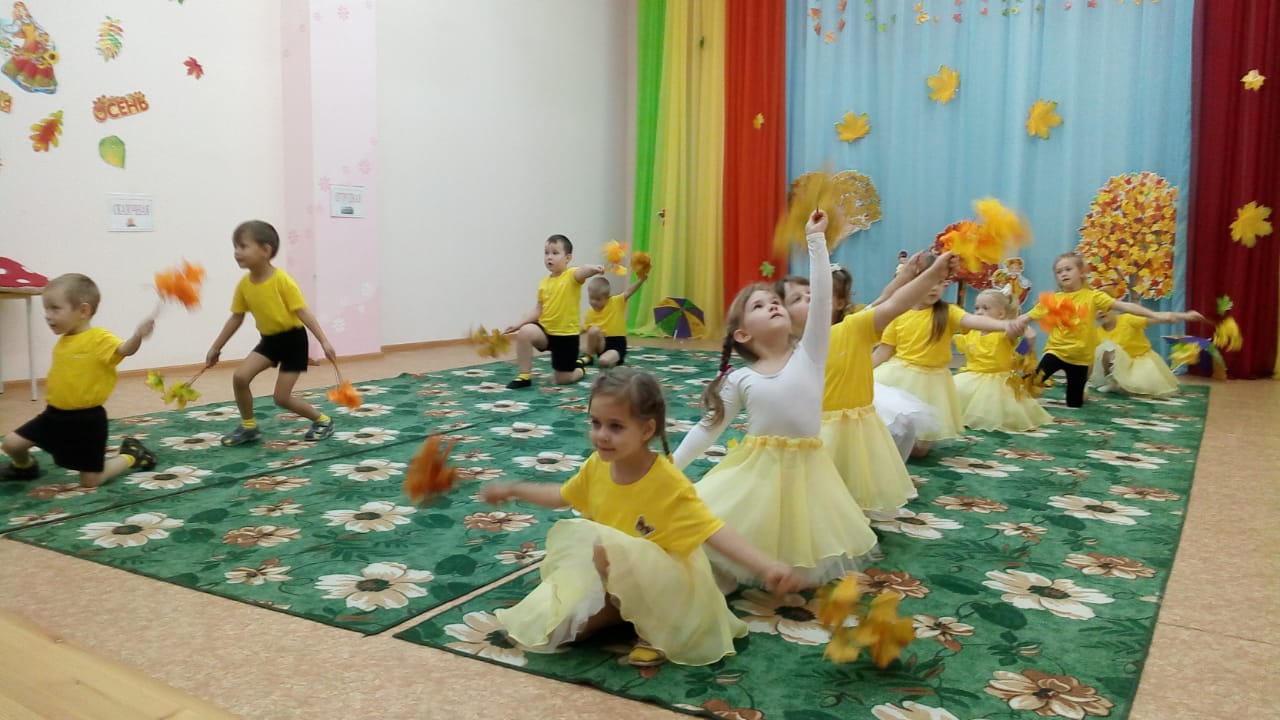 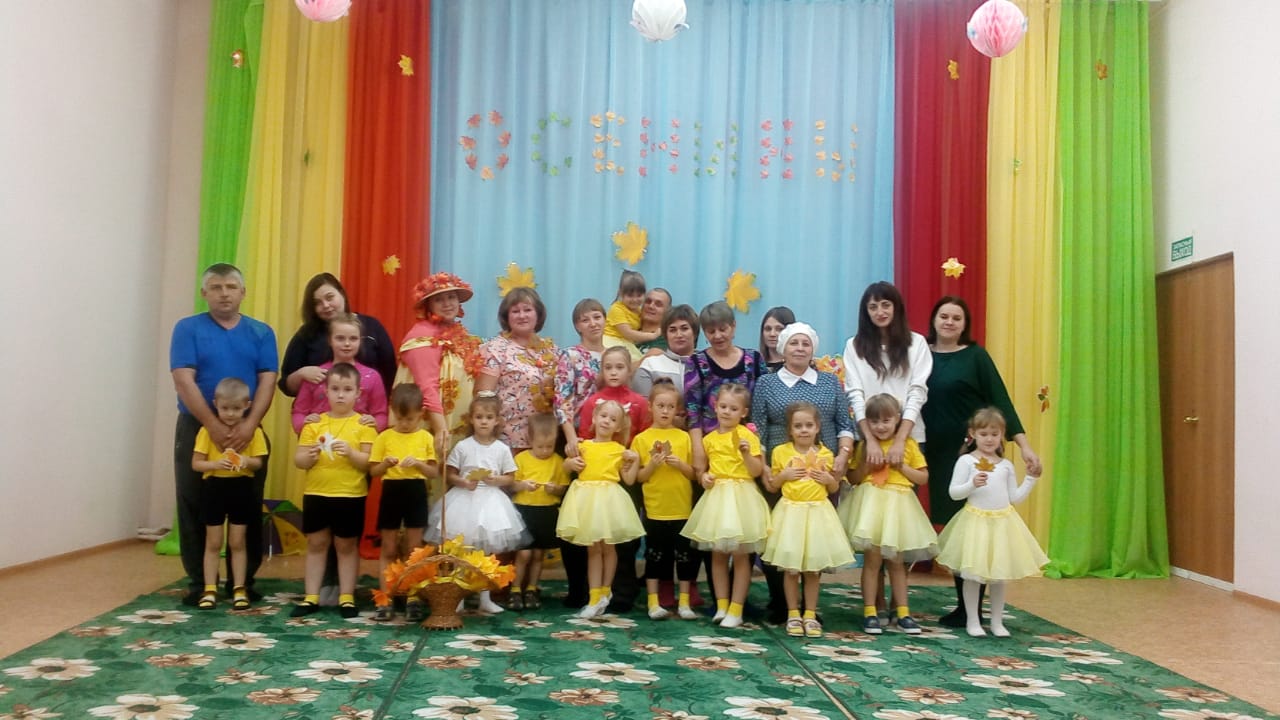 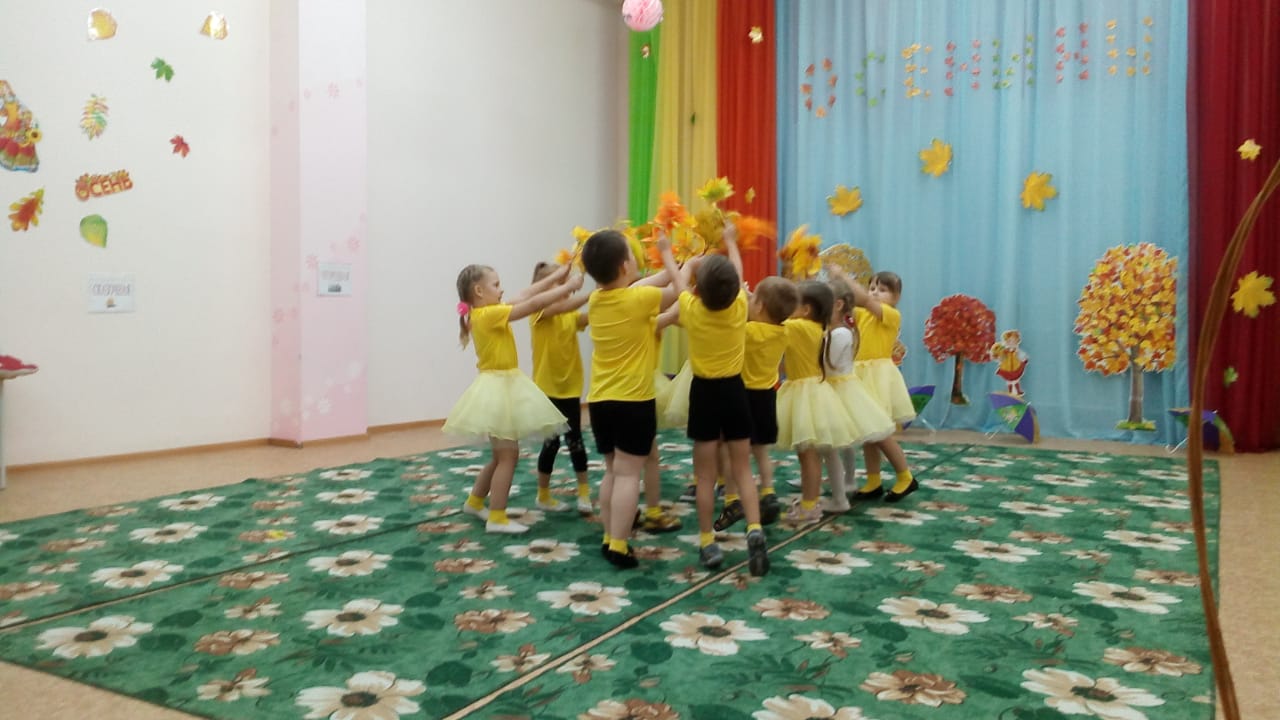 